CONTENU DU DOSSIER DE CANDIDATUREaucune commande et/ou ordre de service pour la mission de commissionnement ne devra être passé avant la demande d’aideContenu du dossier administratif a fournirPour tous les demandeurs :Lettre de demande de subvention adressée au Directeur Régional de l’ADEME (voir modèle ci-joint) précisant l’objectif visé en terme de performance énergétique pour le projetFiche d’information générale complétée (voir ci-joint)Délégation de signature au profit de la personne habilitée à engager la structureRelevé d’Identité Bancaire au format IBANContrat de délégation de service publique (DSP) en cas de gestion déléguée des services publics Pour les collectivités territoriales :Délibération signée de l’organe décisionnel approuvant le projet et le plan de financement prévisionnel Pour les entreprises :Organigramme du groupe (le cas échéant), précisant les effectifs, le chiffre d’affaires, y compris des filiales de l’entreprisePour les associations :Dossier cerfa (http://vosdroits.service-public.fr/associations/N1271.xhtml)Pour les Groupements d’Intérêt Public :Copie de la publication de l’arrêté d’approbation de la convention constitutive (GIP)Décision et délibération signée de l’organe dirigeant sollicitant l’aide Statuts et liste des membres du CAContenu du dossier technique a fournirFiche technique complétée (voir ci-joint)La proposition technique et financière du prestataire pressenti pour réaliser la mission de commissionnement, ses références et qualifications, et son engagement à respecter le cahier des charges de l’ADEME du présent appel à projets.L’ADEME se réserve le droit de demander des pièces administratives complémentaires en cours d’instruction du dossier (k-bis, liasse fiscale, etc.). Le dossier ne pourra être considéré comme recevable par l’ADEME que s’il contient les éléments nécessaires à son instruction.modèle de courrier de demande de subvention(sur papier à en-tête du demandeur)Je soussigné(e),      Agissant en qualité de :      Ou de représentant dûment mandatésollicite par la présente demande, une aide financière pour la réalisation de mon opération consistant à       (énoncé de l’opération)certifie être régulièrement déclaré,certifie être en règle à l’égard de la réglementation en vigueur notamment sociale, fiscale et environnementale,certifie ne pas encourir de procédure collective en cours,certifie exactes et sincères les informations du présent dossier, notamment la mention de l’ensemble des demandes de subventions faites auprès d’autres financeurs publics,certifie n’avoir sollicité, pour ce projet, aucune aide autre que celles mentionnées dans le plan de financement (en cas contraire, il sera clairement précisé dans le dossier la nature des actions aidées), certifie que les travaux pour lesquels je sollicite une subvention ne sont pas commencés ou qu’ils n’ont pas donné lieu à des engagements fermes,m’engage à viser le niveau de performance et respecter les prescriptions du label Effinergie :   Effinergie +   Effinergie BBC rénovationJe m’engage à respecter :les obligations locales, nationales et communautaires de publicité et d’information,le calendrier des réalisations transmis dans la demande jointe,les obligations découlant des contrôles communautaires, nationaux ou locaux.Je vous prie de bien vouloir trouver, ci-joint, le dossier de demande d’aide financière pour mon projet. J’ai bien noté que ce dossier ne sera examiné que si tous les documents et renseignements demandés y sont joints. Fait, le         à      Signature :Toute fausse déclaration est passible de peines d’emprisonnement et d’amendes prévues par les articles 441-6 et 441-7 du code pénal. Le droit d’accès aux informations prévues par la loi n° 78-17 du 6 janvier 1978 relative à l’informatique, aux fichiers et aux libertés s’exerce auprès du service ou de l’Etablissement auprès duquel vous avez déposé votre dossier.fiche d’information généraleRaison sociale :      Forme juridique :      N° SIRET :      Adresse :      Tranche d’effectif :          < 50 :               entre 50 et 250 : 	              ≥ 250 : Tranche de chiffre d’affaires :     ≤ 10 M€ :              entre 10 M€ et 50 M€ :            ≥ 50 M€ :  Représentant légal :Nom - Prénom :      Fonction :      Adresse :      Téléphone :       Courriel :      Délégation de signature à :      Responsable à contacter pour le projet, s’il diffère du représentant légal : Nom - Prénom :      Fonction :      Adresse :      Téléphone :       Courriel :      Régime TVA : 	Assujetti :           Assujetti partiel       	 Non assujetti : fiche techniquecontexte de l’operation (contexte local, motivation et stratégie du maître d‘ouvrage ….) : description du projet de construction ou renovation : Adresse de réalisation :      Surface (shon) :                 Nombre de bâtiments :                                 Nombre de logements :      Date prévisionnelle de livraison :                               stade d’avancement :  APS    APD     pro, dce    Date prévisionnelle de consultation des entreprises :      coût prévisionnel de l’opération de construction ou de rénovation (en €HT) :      presentation de l’equipe projet (principaux intervenants….) : merci de joindre tout document permettant d’apprécier toutes les dimensions du projet (plans, notice architecturale, notes de calcul, programme….). 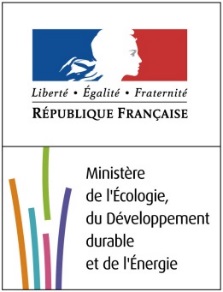 APPEL A PROJETS  Mission de commissionnement sur performance énergétique pour des projets de construction ou rénovation de bâtiments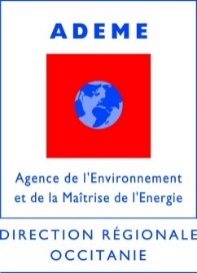 Raison socialeAdresseMail, téléphoneContactArchitecteBureau   d’études QEBBureau d’études fluidesEconomisteAutre :